现象：电源老化中出现带载自动关闭，空载OK；原因：初级1个绕组分段绕制圈数分布错误；目前所有静态测试手段都试过没有差异，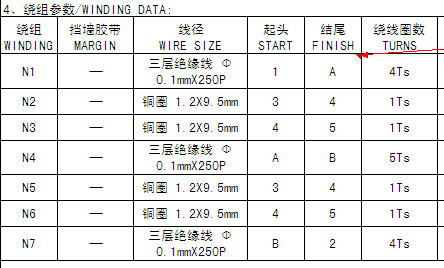 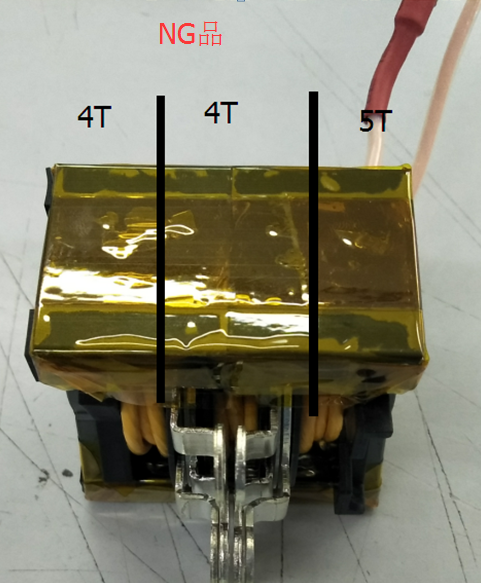 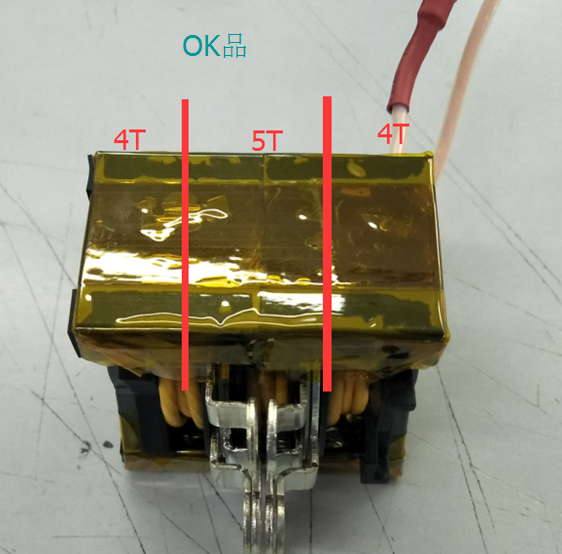 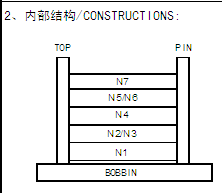 